АДМИНИСТРАЦИЯ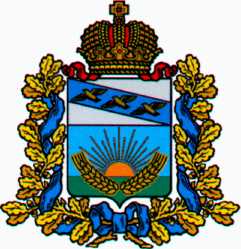 СОЛНЦЕВСКОГО РАЙОНА КУРСКОЙ ОБЛАСТИП О С Т А Н О В Л Е Н И ЕО внесении изменений в муниципальную программуСолнцевского района Курской области«Развитие муниципальной службыв Солнцевском районе Курской области»,утвержденную постановлением АдминистрацииСолнцевского района Курской областиот 29.11.2019 № 472В соответствии со статьей 179 Бюджетного кодекса Российской Федерации, постановлением Администрации Солнцевского района Курской области от 06.11.2013 г. № 585 «Об утверждении Порядка разработки, реализации и оценке эффективности муниципальных программ Солнцевского района Курской области», постановлением Администрации Солнцевского района Курской области от 05.11.2014 г. № 543 «Об утверждении перечня муниципальных программ Солнцевского района Курской области» (в редакции постановления Администрации Солнцевского района Курской области от 15.11.2019 г. № 445), Администрация Солнцевского района Курской области ПОСТАНОВЛЯЕТ:1. Внести в муниципальную программу Солнцевского района Курской области «Развитие муниципальной службы в Солнцевском районе Курской области», утвержденную постановлением Администрации Солнцевского района Курской области от 29.11.2019 г. № 472, следующие изменения:1) в паспорте муниципальной Программы:- позицию «Срок реализации Программы» изложить в следующей редакции:- позицию «Объемы и источники финансирования Программы» изложить в следующей редакции:2) Абзац шестой раздела 2 Паспорта муниципальной программы «2. Приоритеты государственной политики в сфере реализации муниципальной программы, цели, задачи и показатели (индикаторы) достижения целей и решения задач, описание основных ожидаемых конечных результатов муниципальной программы, сроков и этапов реализации муниципальной программы» изложить в следующей редакции: «Реализацию муниципальной программы предлагается осуществить в 2020-2027 гг.»;3) Раздел 6 Паспорта муниципальной программы «6. Обоснование объема финансовых ресурсов, необходимых для реализации муниципальной программы» изложить в следующей редакции:«Общий объем бюджетных ассигнований из всех источников на реализацию муниципальной программы, в том числе подпрограммы 1 составит 2 686 534 рубля.Бюджетные ассигнования из всех источников на реализацию муниципальной программы, в том числе подпрограммы 1 по годам реализации программы распределяются в следующих объемах: в 2020 году – 450 000 рублей;в 2021 году – 636 930 рублей;в 2022 году – 1 069 604 рубля;в 2023 году – 530 000 рублей;в 2024 году – 0 рублей;в 2025 году – 0 рублей;в 2026 году – 0 рублей;в 2027 году – 0 рублей.Ресурсное обеспечение реализации муниципальной программы представлено в Приложении № 3 к программе.Обоснование планируемых объемов ресурсов на реализацию муниципальной программы заключается в следующем: муниципальная программа обеспечивает значительный вклад в достижение практически всех стратегических целей, в том числе путем создания и поддержания благоприятных условий для эффективной деятельности муниципальных служащих в Администрации Солнцевского района Курской области.Ежегодно, в течение всего срока действия, муниципальная программа корректируется»;4) В паспорте Подпрограммы 1 «Реализация мероприятий, направленных на развитие муниципальной службы» муниципальной Программы:- позицию «Срок реализации подпрограммы» изложить в следующей редакции:- позицию «Объемы и источники финансирования подпрограммы» изложить в следующей редакции:5) Абзац шестой раздела 2 Паспорта Подпрограммы 1 муниципальной программы «2. Приоритеты государственной политики в сфере реализации подпрограммы, цели, задачи и показатели (индикаторы) достижения целей и решения задач, описание основных ожидаемых конечных результатов реализации подпрограммы, сроков и конкретных этапов реализации подпрограммы» изложить в следующей редакции:«Реализацию муниципальной подпрограммы предлагается осуществить в 2020-2027 годы»;6) Раздел 4 Паспорта Подпрограммы 1 муниципальной программы «4. Обоснование объема финансовых ресурсов, необходимых для реализации Подпрограммы 1» изложить в следующей редакции:«Общий объем бюджетных ассигнований из всех источников на реализацию муниципальной программы, в том числе подпрограммы 1 составит 2 686 534 рубля.Бюджетные ассигнования из всех источников на реализацию муниципальной программы, в том числе подпрограммы 1 по годам реализации программы распределяются в следующих объемах:2020 год – 450 000 рублей;2021 год – 636 930 рублей;2022 год – 1 069 604 рубля;2023 год – 530 000 рублей;2024 год – 0 рублей;2025 год – 0 рублей;2026 год – 0 рублей;2027 год – 0 рублей.Ресурсное обеспечение реализации муниципальной программы представлено в Приложении № 3 к программе.Обоснование планируемых объемов ресурсов на реализацию муниципальной программы заключается в следующем: муниципальная программа обеспечивает значительный вклад в достижение практически всех стратегических целей, в том числе путем создания и поддержания благоприятных условий для эффективной деятельности муниципальных служащих в Администрации Солнцевского района Курской области.Ежегодно, в течение всего срока действия, муниципальная программа корректируется»;6) Приложение № 1 «Сведения о показателях (индикаторах) муниципальной программы «Развитие муниципальной службы в Солнцевском районе Курской области» и ее подпрограмм и их значениях» изложить в новой редакции (приложение № 1).7) Приложение № 2 «Перечень основных мероприятий муниципальной программы «Развитие муниципальной службы в Солнцевском районе Курской области» изложить в новой редакции (приложение № 2).8) Приложение № 3 Ресурсное обеспечение муниципальной программы «Развитие муниципальной службы в Солнцевском районе Курской области» изложить в новой редакции (приложение № 3).2. Управлению финансов Администрации Солнцевского района Курской области (С.Н. Лаврухина) обеспечить размещение изменений в муниципальную программу Солнцевского района Курской области «Развитие муниципальной службы в Солнцевском районе Курской области» на официальном сайте Администрации Солнцевского района Курской области в 2-х недельный срок со дня подписания настоящего постановления.3. Контроль за исполнением настоящего постановления оставляю за собой.4. Постановление вступает в силу со дня его подписания и распространяется на правоотношения, возникшие с 7 сентября 2022 года.Глава Солнцевского района                                                                  Г.Д. ЕнютинПриложение № 1к постановлению АдминистрацииСолнцевского районаКурской областиот 29 ноября 2019 г. № 472в редакциипостановления АдминистрацииСолнцевского районаКурской областиот 15 декабря 2022 г. № 555Сведения о показателях (индикаторах) муниципальной программы «Развитие муниципальной службы в Солнцевском районе Курской области» и ее подпрограмм и их значенияхПриложение № 2к постановлению АдминистрацииСолнцевского районаКурской областиот 29 ноября 2019 г. № 472в редакциипостановления АдминистрацииСолнцевского районаКурской областиот 15 декабря 2022 г. № 555Перечень основных мероприятий муниципальной программы «Развитие муниципальной службы в Солнцевском районе Курской области»Приложение № 3к постановлению АдминистрацииСолнцевского районаКурской областиот 29 ноября 2019 г. № 472в редакциипостановления АдминистрацииСолнцевского районаКурской областиот 15 декабря 2022 г. № 555Ресурсное обеспечение муниципальной программы Солнцевского района Курской области «Развитие муниципальной службы в Солнцевском районе Курской области»ОТ15.12.2022№555Курская область, 306120, пос. СолнцевоКурская область, 306120, пос. СолнцевоКурская область, 306120, пос. СолнцевоСрок реализации Программы2020-2027 годыОбъемы и источники финансирования ПрограммыФинансирование Программных мероприятий осуществляется за счёт средств бюджета муниципального района «Солнцевский район» Курской области.Общий объем финансовых средств на реализацию мероприятий муниципальной программы на весь период составляет 2 686 534 рубля, в том числе по годам:2020 год – 450 000 рублей, в том числе по подпрограмме: «Реализация мероприятий, направленных на развитие муниципальной службы» – 450 000 рублей.2021 год – 636 930 рублей, в том числе по подпрограмме: «Реализация мероприятий, направленных на развитие муниципальной службы» – 636 930 рублей.2022 год – 1 069 604 рубля, в том числе по подпрограмме: «Реализация мероприятий, направленных на развитие муниципальной службы» – 1 069 604 рубля.2023 год – 530 000 рублей, в том числе по подпрограмме: «Реализация мероприятий, направленных на развитие муниципальной службы» – 530 000 рублей.2024 год – 0 рублей, в том числе по подпрограмме: «Реализация мероприятий, направленных на развитие муниципальной службы» – 0 рублей.2025 год – 0 рублей, в том числе по подпрограмме: «Реализация мероприятий, направленных на развитие муниципальной службы» – 0 рублей.2026 год – 0 рублей, в том числе по подпрограмме: «Реализация мероприятий, направленных на развитие муниципальной службы» – 0 рублей.2027 год – 0 рублей, в том числе по подпрограмме: «Реализация мероприятий, направленных на развитие муниципальной службы» – 0 рублей.Предполагается ежегодное уточнение в установленном порядке объемов финансирования муниципальной программыСрок реализации подпрограммы 2020-2027 годыОбъемы и источники финансирования подпрограммыМероприятия подпрограммы реализуются за счет средств бюджета муниципального района «Солнцевский район» Курской области.Объем финансирования подпрограммы составляет 2 686 534 рубля, в том числе по годам реализации муниципальной подпрограммы распределяются в следующих объемах:2020 год – 450 000 рублей;2021 год – 636 930 рублей;2022 год – 1 069 604 рубля;2023 год – 530 000 рублей;2024 год – 0 рублей;2025 год – 0 рублей;2026 год – 0 рублей;2027 год – 0 рублей.Предполагается ежегодное уточнение в установленном порядке объемов финансирования муниципальной программы.№ п/пНаименование показателя (индикатора)Единица измеренияЗначение показателейЗначение показателейЗначение показателейЗначение показателейЗначение показателейЗначение показателейЗначение показателейЗначение показателей№ п/пНаименование показателя (индикатора)Единица измерения202020212022202320242025202620271234567891011Муниципальная программа Солнцевского района Курской области «Развитие муниципальной службы в Солнцевском районе Курской области»Муниципальная программа Солнцевского района Курской области «Развитие муниципальной службы в Солнцевском районе Курской области»Муниципальная программа Солнцевского района Курской области «Развитие муниципальной службы в Солнцевском районе Курской области»Муниципальная программа Солнцевского района Курской области «Развитие муниципальной службы в Солнцевском районе Курской области»Муниципальная программа Солнцевского района Курской области «Развитие муниципальной службы в Солнцевском районе Курской области»Муниципальная программа Солнцевского района Курской области «Развитие муниципальной службы в Солнцевском районе Курской области»Муниципальная программа Солнцевского района Курской области «Развитие муниципальной службы в Солнцевском районе Курской области»Муниципальная программа Солнцевского района Курской области «Развитие муниципальной службы в Солнцевском районе Курской области»Муниципальная программа Солнцевского района Курской области «Развитие муниципальной службы в Солнцевском районе Курской области»Муниципальная программа Солнцевского района Курской области «Развитие муниципальной службы в Солнцевском районе Курской области»Муниципальная программа Солнцевского района Курской области «Развитие муниципальной службы в Солнцевском районе Курской области»1.Количество муниципальных служащих, прошедших переподготовку и повышение квалификациичеловек333333332.Количество вакантных должностей муниципальной службы, замещаемых на основе назначения из кадрового резерва, от числа назначенийчеловек1-------3.Количество мероприятий по противодействию коррупции на муниципальной службе и снижению уровня коррупционных проявленийединиц111111114.Уровень компьютеризации рабочих мест муниципальных служащих Администрации Солнцевского района Курской областипроцент1001001001001001001001005.Улучшение и оздоровление условий труда путем обустройства рабочих мест муниципальных служащих Администрации Солнцевского района Курской области (количество обустроенных рабочих мест)единиц111111116.Уровень выполнения бюджетных обязательств по материально-техническому обеспечению муниципальной службы Администрации Солнцевского района Курской области по отношению к запланированным показателямпроцентов1001001001001001001001007.Количество муниципальных служащих Администрации Солнцевского района Курской области, прошедших диспансеризациюединиц5656565656565656Подпрограммы 1 «Реализация мероприятий, направленных на развитие муниципальной службы» муниципальной программы Солнцевского района Курской области «Развитие муниципальной службы в Солнцевском районе Курской области»Подпрограммы 1 «Реализация мероприятий, направленных на развитие муниципальной службы» муниципальной программы Солнцевского района Курской области «Развитие муниципальной службы в Солнцевском районе Курской области»Подпрограммы 1 «Реализация мероприятий, направленных на развитие муниципальной службы» муниципальной программы Солнцевского района Курской области «Развитие муниципальной службы в Солнцевском районе Курской области»Подпрограммы 1 «Реализация мероприятий, направленных на развитие муниципальной службы» муниципальной программы Солнцевского района Курской области «Развитие муниципальной службы в Солнцевском районе Курской области»Подпрограммы 1 «Реализация мероприятий, направленных на развитие муниципальной службы» муниципальной программы Солнцевского района Курской области «Развитие муниципальной службы в Солнцевском районе Курской области»Подпрограммы 1 «Реализация мероприятий, направленных на развитие муниципальной службы» муниципальной программы Солнцевского района Курской области «Развитие муниципальной службы в Солнцевском районе Курской области»Подпрограммы 1 «Реализация мероприятий, направленных на развитие муниципальной службы» муниципальной программы Солнцевского района Курской области «Развитие муниципальной службы в Солнцевском районе Курской области»Подпрограммы 1 «Реализация мероприятий, направленных на развитие муниципальной службы» муниципальной программы Солнцевского района Курской области «Развитие муниципальной службы в Солнцевском районе Курской области»Подпрограммы 1 «Реализация мероприятий, направленных на развитие муниципальной службы» муниципальной программы Солнцевского района Курской области «Развитие муниципальной службы в Солнцевском районе Курской области»Подпрограммы 1 «Реализация мероприятий, направленных на развитие муниципальной службы» муниципальной программы Солнцевского района Курской области «Развитие муниципальной службы в Солнцевском районе Курской области»Подпрограммы 1 «Реализация мероприятий, направленных на развитие муниципальной службы» муниципальной программы Солнцевского района Курской области «Развитие муниципальной службы в Солнцевском районе Курской области»1.Количество муниципальных служащих, прошедших переподготовку и повышение квалификациичеловек333333332.Количество вакантных должностей муниципальной службы, замещаемых на основе назначения из кадрового резерва, от числа назначенийчеловек1-------3.Количество мероприятий по противодействию коррупции на муниципальной службе и снижению уровня коррупционных проявленийединиц111111114.Уровень компьютеризации рабочих мест муниципальных служащих Администрации Солнцевского района Курской областипроцент1001001001001001001001005.Улучшение и оздоровление условий труда путем обустройства рабочих мест муниципальных служащих Администрации Солнцевского района Курской области (количество обустроенных рабочих мест)единиц111111116.Уровень выполнения бюджетных обязательств по материально-техническому обеспечению муниципальной службы Администрации Солнцевского района Курской области по отношению к запланированным показателямпроцентов1001001001001001001001007.Количество муниципальных служащих Администрации Солнцевского района Курской области, прошедших диспансеризациюединиц5656565656565656№ п/пНаименование подпрограммы муниципальной программы, основного мероприятияСрокСрокОжидаемый непосредственный результатПоследствия не реализации муниципальной программы, основного мероприятияПоследствия не реализации муниципальной программы, основного мероприятияПоказатель муниципальной программы (подпрограммы)№ п/пНаименование подпрограммы муниципальной программы, основного мероприятияначало реализацииокончание реализацииОжидаемый непосредственный результатПоследствия не реализации муниципальной программы, основного мероприятияПоследствия не реализации муниципальной программы, основного мероприятияПоказатель муниципальной программы (подпрограммы)12345667Подпрограмма «Реализация мероприятий, направленных на развитие муниципальной службы» муниципальной программы Солнцевского района Курской области «Развитие муниципальной службы в Солнцевском районе Курской области»Подпрограмма «Реализация мероприятий, направленных на развитие муниципальной службы» муниципальной программы Солнцевского района Курской области «Развитие муниципальной службы в Солнцевском районе Курской области»Подпрограмма «Реализация мероприятий, направленных на развитие муниципальной службы» муниципальной программы Солнцевского района Курской области «Развитие муниципальной службы в Солнцевском районе Курской области»Подпрограмма «Реализация мероприятий, направленных на развитие муниципальной службы» муниципальной программы Солнцевского района Курской области «Развитие муниципальной службы в Солнцевском районе Курской области»Подпрограмма «Реализация мероприятий, направленных на развитие муниципальной службы» муниципальной программы Солнцевского района Курской области «Развитие муниципальной службы в Солнцевском районе Курской области»Подпрограмма «Реализация мероприятий, направленных на развитие муниципальной службы» муниципальной программы Солнцевского района Курской области «Развитие муниципальной службы в Солнцевском районе Курской области»Подпрограмма «Реализация мероприятий, направленных на развитие муниципальной службы» муниципальной программы Солнцевского района Курской области «Развитие муниципальной службы в Солнцевском районе Курской области»Подпрограмма «Реализация мероприятий, направленных на развитие муниципальной службы» муниципальной программы Солнцевского района Курской области «Развитие муниципальной службы в Солнцевском районе Курской области»1.Основное мероприятие № 1.l. «Повышение квалификации муниципальных служащих»20202027Переподготовка и повышение квалификации 3 муниципальных служащихСнижение качества предоставляемых услуг населению муниципальными служащими.Снижение профессионального уровня муниципальных служащих, включенных в кадровый резервСнижение качества предоставляемых услуг населению муниципальными служащими.Снижение профессионального уровня муниципальных служащих, включенных в кадровый резервПоказатель12.Основное мероприятие № 1.2. «Правовое регулирование оценки деятельности Солнцевского района Курской области и обеспечения прозрачности, доступности и гласности в сфере местного самоуправления»20202027Повышения доверия к органам местного самоуправленияСнижение доверия к муниципальной службеСнижение доверия к муниципальной службеПоказатель 22.Основное мероприятие № 1.2. «Правовое регулирование оценки деятельности Солнцевского района Курской области и обеспечения прозрачности, доступности и гласности в сфере местного самоуправления»20202027Развитие антикоррупционных механизмовУвеличение предпосылок к коррупционным действиямУвеличение предпосылок к коррупционным действиямПоказатель 33.Основное мероприятие № 1.3. «Организация мероприятий, проводимых с целью определения рисков развития заболеваний, раннего выявления имеющихся заболеваний, в том числе препятствующих прохождению муниципальной службы, сохранения и укрепления физического и психического здоровья муниципальных служащих, замещающих должности муниципальной службы в Солнцевском районе Курской области20202027Прохождение диспансеризации муниципальных служащихНесвоевременное выявление заболеваний, в том числе препятствующих прохождению муниципальной службы; ослабление физического и психического здоровья муниципальных служащихПоказатель 4Показатель 44.Основное мероприятие № 1.4. «Обеспечение материально-техническими ресурсами и информационно-коммуникационное сопровождение рабочих мест муниципальных служащих Солнцевского района Курской области»20202027Повышение уровня материально-технического обеспечения муниципальной службы до 100%Снижение уровня материально-технического обеспечения муниципальной службыПоказатель 5Показатель 54.Основное мероприятие № 1.4. «Обеспечение материально-техническими ресурсами и информационно-коммуникационное сопровождение рабочих мест муниципальных служащих Солнцевского района Курской области»20202027Приобретение, ремонт и обслуживание компьютеров, приобретение и обновление программного обеспечения; приобретение и заправка картриджей; обеспечение офисной бумагойУхудшение уровня материально-технического обеспечения муниципальных служащихПоказатель 6Показатель 64.Основное мероприятие № 1.4. «Обеспечение материально-техническими ресурсами и информационно-коммуникационное сопровождение рабочих мест муниципальных служащих Солнцевского района Курской области»20202027Обустройство и модернизация рабочих мест муниципальных служащихСнижение эффективности работы муниципальных служащихПоказатель 7Показатель 74.Основное мероприятие № 1.4. «Обеспечение материально-техническими ресурсами и информационно-коммуникационное сопровождение рабочих мест муниципальных служащих Солнцевского района Курской области»20202027Обеспечение муниципальных служащих телематическими услугами (интернет; консультант+; гарант), сетями связи, и оплатой почтовых расходовСнижение уровня обеспеченности муниципальных служащих телематическими услугами, сетями связи, и оплатой почтовых расходовПоказатель 8Показатель 8СтатусНаименование муниципальной программы, подпрограммы муниципальной программы, основного мероприятияОтветственные за реализацию программы (исполнители)Источники финансированияКод бюджетной классификацииКод бюджетной классификацииКод бюджетной классификацииКод бюджетной классификацииРасходы, (руб.) годыРасходы, (руб.) годыРасходы, (руб.) годыРасходы, (руб.) годыРасходы, (руб.) годыРасходы, (руб.) годыРасходы, (руб.) годыРасходы, (руб.) годыСтатусНаименование муниципальной программы, подпрограммы муниципальной программы, основного мероприятияОтветственные за реализацию программы (исполнители)Источники финансированияГРБСРз ПрЦСРВР20202021202220232024202520262027Муниципальная программа«Развитие муниципальной службы в Солнцевском районе Курской области»Управление финансов Администрации Солнцевского района Курской областиБюджет муниципального района «Солнцевский район» Курской областиХХ21 1 01 С1437200450 000636 9301 069 604530 0000000Подпрограмма 1«Реализация мероприятий, направленных на развитие муниципальной службы» муниципальной программы Солнцевского района Курской области «Развитие муниципальной службы в Солнцевском районе Курской области»Управление финансов Администрации Солнцевского района Курской областиБюджет муниципального района «Солнцевский район» Курской областиХХ21 1 01 С1437200450 000636 9301 069 604530 0000000Подпрограмма 1Основное мероприятие № 1.l «Повышение квалификации муниципальных служащих»Администрация Солнцевского района Курской области;Управление финансов Администрации Солнцевского района Курской области;Управление образования Администрации Солнцевского района Курской области;Представительное Собрание Солнцевского района Курской области;Отдел культуры Администрации Солнцевского района Курской области;Управление социального обеспечения Администрации Солнцевского района Курской областиБюджет муниципального района «Солнцевский район» Курской областиХХ21 1 01 С143720000000000Подпрограмма 1Основное мероприятие № 1.2. «Правовое регулирование оценки деятельности Солнцевского района Курской области и обеспечения прозрачности, доступности и гласности в сфере местного самоуправления»Администрация Солнцевского района Курской области;Управление финансов Администрации Солнцевского района Курской области;Управление образования Администрации Солнцевского района Курской области;Представительное Собрание Солнцевского района Курской области;Отдел культуры Администрации Солнцевского района Курской области;Управление социального обеспечения Администрации Солнцевского района Курской областиБюджет муниципального района «Солнцевский район» Курской областиХХ21 1 01 С143720000000000Подпрограмма 1Основное мероприятие № 1.3. «Организация мероприятий, проводимых с целью определения рисков развития заболеваний, раннего выявления имеющихся заболеваний, в том числе препятствующих прохождению муниципальной службы, сохранения и укрепления физического и психического здоровья муниципальных служащих, замещающих должности муниципальной службы в Солнцевском районе Курской области»Администрация Солнцевского района Курской области; Управление финансов Администрации Солнцевского района Курской области;Управление образования Администрации Солнцевского района Курской области;Представительное Собрание Солнцевского района Курской области;Отдел культуры Администрации Солнцевского района Курской области;Управление социального обеспечения Администрации Солнцевского района Курской областиБюджет муниципального района «Солнцевский район» Курской областиХХ21 1 01 С143720000000000Подпрограмма 1Основное мероприятие № 1.4. «Обеспечение материально-техническими ресурсами и информационно-коммуникационное сопровождение рабочих мест муниципальных служащих Солнцевского района»Администрация Солнцевского района Курской областиБюджет муниципального района «Солнцевский район» Курской области00101 0421 1 01 С1437200450 000636 930544 800131 6000000Подпрограмма 1Основное мероприятие № 1.4. «Обеспечение материально-техническими ресурсами и информационно-коммуникационное сопровождение рабочих мест муниципальных служащих Солнцевского района»Управление финансов Администрации Солнцевского района Курской областиБюджет муниципального района «Солнцевский район» Курской области00301 0621 1 01 С1437200332 125481 930354 104270 0000000Подпрограмма 1Основное мероприятие № 1.4. «Обеспечение материально-техническими ресурсами и информационно-коммуникационное сопровождение рабочих мест муниципальных служащих Солнцевского района»Представительное Собрание Солнцевского района Курской областиБюджет муниципального района «Солнцевский район» Курской области00301 0321 1 01 С143720070 00052 000170 700128 4000000Подпрограмма 1Основное мероприятие № 1.4. «Обеспечение материально-техническими ресурсами и информационно-коммуникационное сопровождение рабочих мест муниципальных служащих Солнцевского района»Управление социального обеспечения Администрации Солнцевского района Курской областиБюджет муниципального района «Солнцевский район» Курской области00410 0621 1 01 С143720020 00033 000000000Подпрограмма 1Основное мероприятие № 1.4. «Обеспечение материально-техническими ресурсами и информационно-коммуникационное сопровождение рабочих мест муниципальных служащих Солнцевского района»Отдел культуры Администрации Солнцевского района Курской областиБюджет муниципального района «Солнцевский район» Курской области00508 0421 1 01 С1437200000ХХХХХПодпрограмма 1Основное мероприятие № 1.4. «Обеспечение материально-техническими ресурсами и информационно-коммуникационное сопровождение рабочих мест муниципальных служащих Солнцевского района»Управление образования Администрации Солнцевского района Курской областиБюджет муниципального района «Солнцевский район» Курской области00607 0921 1 01 С143720000000000